Distance Learning Evaluation Survey
Audience: Elementary Students Dear Students: We miss you! We know it was important for you to learn from home during the last several weeks so that we could all stay safe and healthy.  We want to know what you think about your distance learning experience. Please ask for your parents help completing the survey below.  Have a great summer! Thank you, [Name] 
[Title] ______________________________________________________________________ Name of Student: 
School: 
Grade: How did you complete your homework assignments? My homework was paper/pencil. I used the computer to complete my homework. I did my homework with paper/pencil and a computer. 
Were you able to get help from your teacher when you needed it? Yes, it was easy to talk to my teacher for help. Sometimes I could get help from my teacher. No, it was hard to talk to my teacher for help. 
Tell us about your homework assignments.My homework was too easy. My homework was just right. My homework was too hard. Do you feel ready to go to the next grade? Yes, I am ready! I feel somewhat ready. No, I wish I had more time to prepare. 
Overall, which best describes how you feel about learning from home? I did not learn as much at home as I did when I was at school. I learned the same at home as I did when I was at school. I learned more from home than I did when I was at school.  What did you like about learning from home?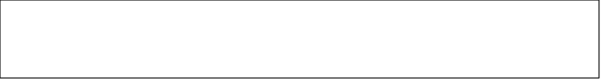 What did you dislike about learning from home? 